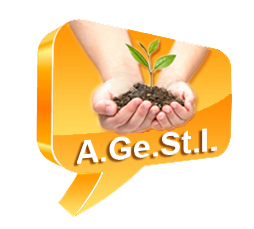 Associazione Genitori Studenti Insegnanti
ELEZIONI CONSIGLIO di ISTITUTO 17 - 18 NOVEMBRE 2013 CANDIDATI COMPONENTE ATALISTA N. 1MOTTO: “Per una scuola efficiente”1.TAGNESI MARIA FILIPPA - assistente amministrativo2.COBUCCI MARIA - collaboratore scolastico3.CORRADI MARINA - assistente amministrativo4.APRILE ANNA MARIA - collaboratore scolasticoprogramma
Nell’ottica dello star bene a scuola, per un più efficiente coordinamento delle attività e dei compiti affidati al personale ATA, ci proponiamo di fornire la miglior risposta alle esigenze degli alunni, delle famiglie e di tutto il personale, interno ed esterno, che opera nella scuola.